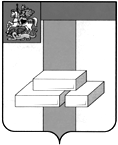 СЧЕТНАЯ ПАЛАТА  ГОРОДСКОГО ОКРУГА ДОМОДЕДОВОМОСКОВСКОЙ  ОБЛАСТИКаширское шоссе, д.27-а, г.Домодедово, Московская область, 142000, тел. (496)7924413,  E-mail dmdd_sp@mosreg.ru                                                                           Заместителю Главы городского округа от  20.02.2024г.  № 46-10/3                                  Домодедово Московской области                               Степанову А.С..П Р Е Д С Т А ВЛЕНИЕ   В соответствии с Федеральным законом "Об общих принципах организации и деятельности контрольно-счетных органов субъектов Российской Федерации и муниципальных образований" от 07.02.2011г. N 6-ФЗ, на основании плана работы Счетной палаты городского округа Домодедово Московской области на 2024 год,  приказа председателя Счетной палаты городского округа Домодедово Московской области №46-3/1 от 30.01.2024г.  проведено контрольное мероприятие в Управлении жилищно-коммунального хозяйства Администрации городского округа Домодедово «Эффективность использования средств бюджета городского округа Домодедово, выделенных ТСН «НП Полесье» на софинансирование строительства сетей водоотведения в рамках выполнения мероприятия муниципальной программы городского округа Домодедово «Развитие инженерной инфраструктуры и энергоэффективности».1.В рамках проведенного контрольного мероприятия установлено, что объект строительства магистральных сетей водоотведения в мкр. Востряково (ТСН «НП Полесье») по состоянию на 01.02.2024г. не завершен.2. Средства бюджета городского округа Домодедово в сумме 5 672 603,68 руб., предоставленные ТСН «НП Полесье» в виде субсидий на софинансирование строительства магистральных сетей водоотведения признаны неэффективными.                    В целях недопущения в дальнейшем нарушений  и недостатков, выявленных в ходе проведения контрольного  мероприятия,  Управлению жилищно-коммунального хозяйства Администрации городского округа Домодедово  необходимо:  1.Определить должностных лиц, ответственных за реализацию мероприятия муниципальной программы городского округа Домодедово «Развитие инженерной инфраструктуры и энергоэффективности». по софинансированию строительства магистральных сетей водоотведения в ТСН «НП Полесье».2.Усилить контроль за строительством магистральных сетей водоотведения в ТСН «НП Полесье» с целью сдачи объекта в эксплуатацию.  3. О результатах рассмотрения настоящего представления и принятых мерах представить        информацию в Счётную палату городского округа Домодедово Московской области до «29» марта  2024 года, (или в течение тридцати  дней со дня его получения).Председатель Счетной палатыгородского округа Домодедово                                                                  Г. А. Копысова     